Фотоотчет о проведении мероприятия по здоровьесбережению в группах № 3 и 4 корпуса  1 «Снеговик в гостях у ребят»Цель: укрепление здоровья детей и вызывание интереса к ЗОЖЗадачи: -развивать двигательную активность;- вызвать положительные эмоции у детей от участия в соревнованиях;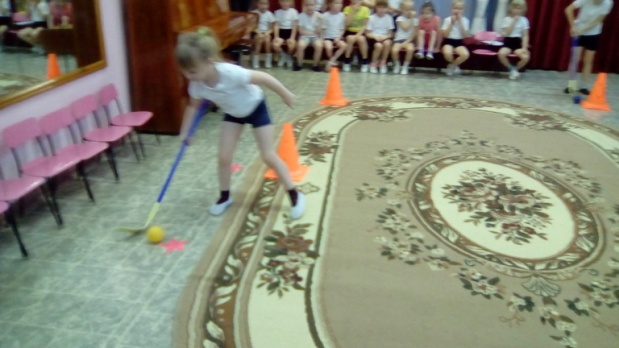 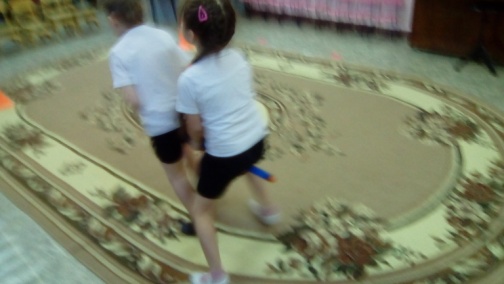 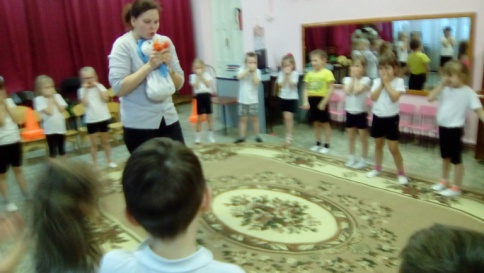 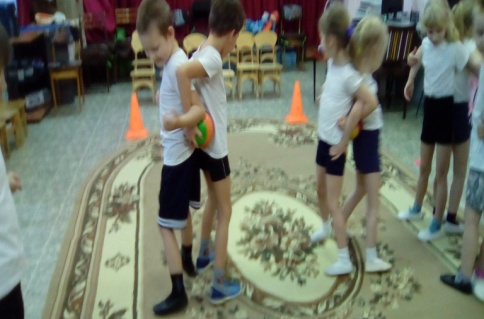 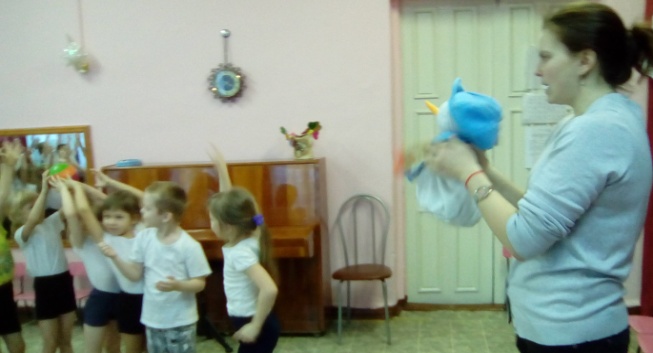 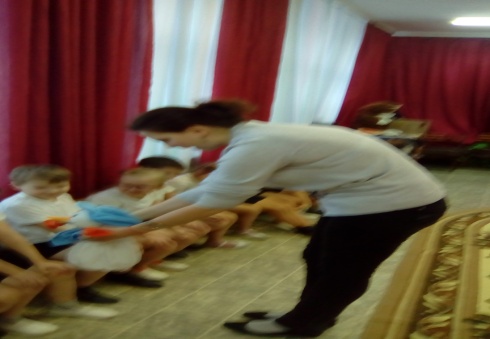 